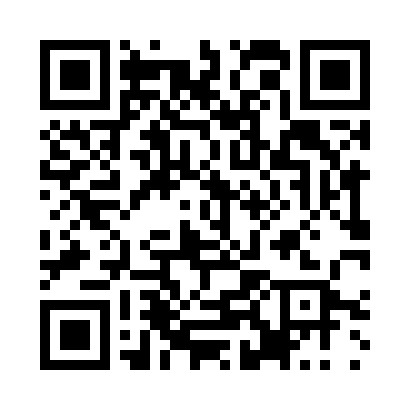 Prayer times for Ivantsi, BulgariaWed 1 May 2024 - Fri 31 May 2024High Latitude Method: Angle Based RulePrayer Calculation Method: Muslim World LeagueAsar Calculation Method: HanafiPrayer times provided by https://www.salahtimes.comDateDayFajrSunriseDhuhrAsrMaghribIsha1Wed4:276:151:156:128:179:582Thu4:256:131:156:138:189:593Fri4:236:121:156:138:1910:014Sat4:226:111:156:148:2010:025Sun4:206:101:156:158:2110:046Mon4:186:081:156:158:2210:067Tue4:166:071:156:168:2310:078Wed4:146:061:156:168:2410:099Thu4:136:051:156:178:2510:1010Fri4:116:041:156:188:2610:1211Sat4:096:031:156:188:2710:1312Sun4:086:021:156:198:2810:1513Mon4:066:011:156:198:2910:1714Tue4:046:001:156:208:3110:1815Wed4:035:591:156:218:3210:2016Thu4:015:581:156:218:3310:2117Fri4:005:571:156:228:3310:2318Sat3:585:561:156:228:3410:2419Sun3:575:551:156:238:3510:2620Mon3:555:541:156:238:3610:2721Tue3:545:531:156:248:3710:2922Wed3:525:521:156:248:3810:3023Thu3:515:521:156:258:3910:3224Fri3:505:511:156:268:4010:3325Sat3:485:501:156:268:4110:3426Sun3:475:501:166:278:4210:3627Mon3:465:491:166:278:4310:3728Tue3:455:481:166:288:4410:3829Wed3:445:481:166:288:4410:4030Thu3:435:471:166:298:4510:4131Fri3:425:471:166:298:4610:42